Electronic Annex to: Test Validation of Extension-Twisting coupled Laminates with Matched Orthotropic Stiffness.Table A1: Geometry for each of the four samples, corresponding to the three laminate designs of Table 2 of the above article.– Laminate 1– Laminate 2– Laminate 3Figure A1 – Gauge length measurement confirmed from indentations on test specimens from bevel edged serrated grips.ABAQUS Input Files:LAMINATE 1*HEADINGEXTENSION-TWISTING TEST SPECIMEN *NODE1001,0,0,01025,24.07,0,0201001,0,189,0201025,24.07,189,0300000,12,199,0*NSET,NSET=RNODE300000*NGEN,NSET=TOP201001,201025*NGEN,NSET=BOTTOM1001,1025*NFILL,NSET=ALLBOTTOM,TOP,200,1000*ELEMENT,TYPE=S4R1001,1001,1002,2002,2001*ELGEN,ELSET=PLATE1001,24,1,1,200,1000,1000*RIGID BODY, REF=RNODE,TIENSET=TOP*MATERIAL,NAME=CFRP*ELASTIC,TYPE=LAMINA131E3,8.2E3,0.38,4.3E3,4.3E3,2.2E3*SHELL SECTION,ELSET=PLATE,COMPOSITE**Laminate 10.152,3,CFRP,-22.5,PLY_10.152,3,CFRP,-22.5,PLY_20.152,3,CFRP,67.5,PLY_30.152,3,CFRP,67.5,PLY_40.152,3,CFRP,22.5,PLY_50.152,3,CFRP,67.5,PLY_60.152,3,CFRP,-22.5,PLY_70.152,3,CFRP,-67.5,PLY_80.152,3,CFRP,67.5,PLY_90.152,3,CFRP,22.5,PLY_100.152,3,CFRP,-67.5,PLY_110.152,3,CFRP,-22.5,PLY_120.152,3,CFRP,-67.5,PLY_130.152,3,CFRP,-67.5,PLY_140.152,3,CFRP,22.5,PLY_150.152,3,CFRP,22.5,PLY_16*BOUNDARYBOTTOM,ENCASTRERNODE,1RNODE,3,4RNODE,6*STEP, INC=7500, NLGEOM*STATIC,RIKS0.01, 1., 1.E-5, 0.01, 1*CLOADRNODE,2,5000*RESTART,WRITE,FREQUENCY=0*OUTPUT,FIELD,VARIABLE=PRESELECT*OUTPUT,HISTORY*NODE OUTPUT,NSET=RNODECF2,UR2*END STEPLAMINATE 2Change only the nodal data and laminate description from the above input file, as follows:*NODE1001,0,0,01025,24.11,0,0201001,0,189,0201025,24,189,0300000,12,199,0**Laminate 20.159,3,CFRP,-22.5,PLY_10.159,3,CFRP,22.5,PLY_20.159,3,CFRP,67.5,PLY_30.159,3,CFRP,67.5,PLY_40.159,3,CFRP,67.5,PLY_50.159,3,CFRP,-22.5,PLY_60.159,3,CFRP,-22.5,PLY_70.159,3,CFRP,-22.5,PLY_80.159,3,CFRP,-67.5,PLY_90.159,3,CFRP,67.5,PLY_100.159,3,CFRP,-67.5,PLY_110.159,3,CFRP,-67.5,PLY_120.159,3,CFRP,22.5,PLY_130.159,3,CFRP,-67.5,PLY_140.159,3,CFRP,22.5,PLY_150.159,3,CFRP,22.5,PLY_16LAMINATE 3:Change only the nodal data and laminate description from the above input file, as follows:*NODE1001,0,0,01025,23.72,0,0201001,0,189,0201025,23.69,189,0300000,12,189,0**Laminate 30.163,3,CFRP,-22.5,PLY_10.163,3,CFRP,67.5,PLY_20.163,3,CFRP,67.5,PLY_30.163,3,CFRP,-22.5,PLY_40.163,3,CFRP,22.5,PLY_50.163,3,CFRP,22.5,PLY_60.163,3,CFRP,22.5,PLY_70.163,3,CFRP,-67.5,PLY_80.163,3,CFRP,-67.5,PLY_90.163,3,CFRP,-67.5,PLY_100.163,3,CFRP,-67.5,PLY_110.163,3,CFRP,-67.5,PLY_120.163,3,CFRP,-67.5,PLY_130.163,3,CFRP,22.5,PLY_140.163,3,CFRP,22.5,PLY_150.163,3,CFRP,22.5,PLY_16Specimen thicknessSpecimen thicknessSpecimen thicknessSpecimen thicknessSpecimen widthSpecimen widthSpecimen widthSpecimen widthPosition:Top2.432.622.592.5824.0524.0924.0824.05Position:Middle2.562.622.632.6324.0724.0624.1524.16Position:Bottom2.602.662.702.6424.0224.0924.1224.10Laminate:Average H2.532.632.642.6224.0524.0824.1166724.10Ply:Average t0.1580.1650.1650.164Specimen thicknessSpecimen thicknessSpecimen thicknessSpecimen thicknessSpecimen thicknessSpecimen thicknessSpecimen thicknessSpecimen thicknessPosition:Top2.532.572.622.6624.0524.0924.0824.05Position:Middle2.612.652.692.6624.0724.0624.1524.16Position:Bottom2.612.672.702.7024.0224.0924.1224.10Laminate:Average H2.582.632.672.6724.0524.0824.1224.10Ply:Average t0.1610.1640.1670.167Specimen thicknessSpecimen thicknessSpecimen thicknessSpecimen thicknessSpecimen thicknessSpecimen thicknessSpecimen thicknessSpecimen thicknessPosition:Top2.612.692.642.723.6423.823.8623.57Position:Middle2.642.662.632.6723.5723.8323.5923.49Position:Bottom2.662.662.622.6823.6723.8223.7423.64Laminate:Average H2.642.672.632.6823.6323.8223.7323.57Ply:Average t0.1650.1670.1640.168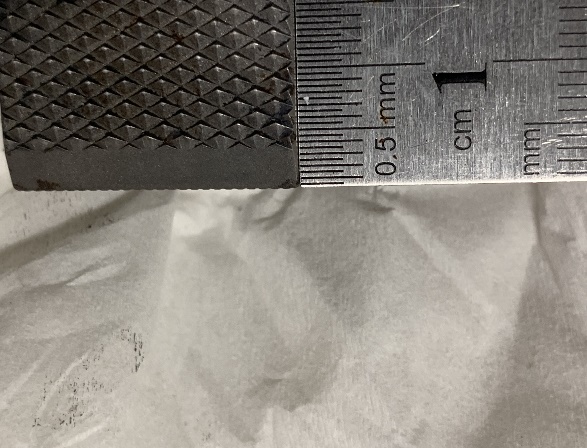 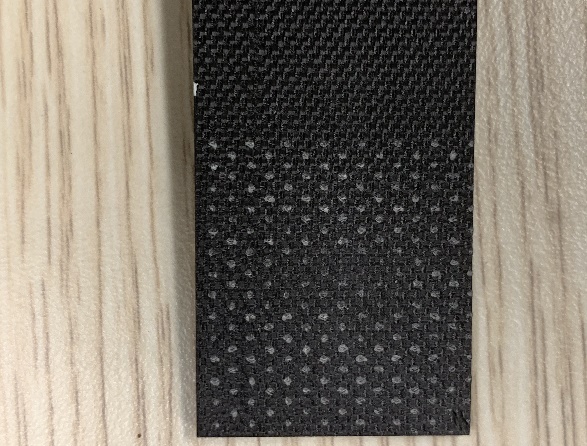 